親愛的家人， 今年秋天和春天，您的孩子將參加閱讀力等級（DRP）評估。 通過完成DRP，我們將有機會以閱讀者的身份進一步了解您的孩子，這將告訴我們我們如何計劃課堂教學，並使我們能夠追踪他們全年的學習進度。我們還使用DRP做出學校範圍內的決定，例如購買書籍，培訓教師和安排學生時間。 您在完成DRP中所扮演的角色非常簡單。您孩子的老師將為您的孩子提供的用戶名和密碼 DRP網站。我們要求您的孩子登錄並花所需的時間（通常為60-90分鐘）來閱讀文章並回答問題。 您可以通過以下方式提供幫助：  ❏     從遠處觀察孩子的注意力 ❏     確保背景噪音最小 ❏     孩子做完後與老師核對一下，看看可以做些什麼  當您的孩子通過閱讀段落時，可能會感到沮喪。這是可以理解的，因為某些段落可能超出其閱讀水平。請鼓勵您的孩子回答盡可能多的問題；但是，如果他們感到無法繼續，則可以停止並提交DRP。最後，重要的是要知道DRP不會影響促銷或報告卡的等級。  如有任何疑問，請隨時與我聯繫。 保持健康安全！分頁符示例DRP通道這是來自DRP在線平台的問題的圖像。 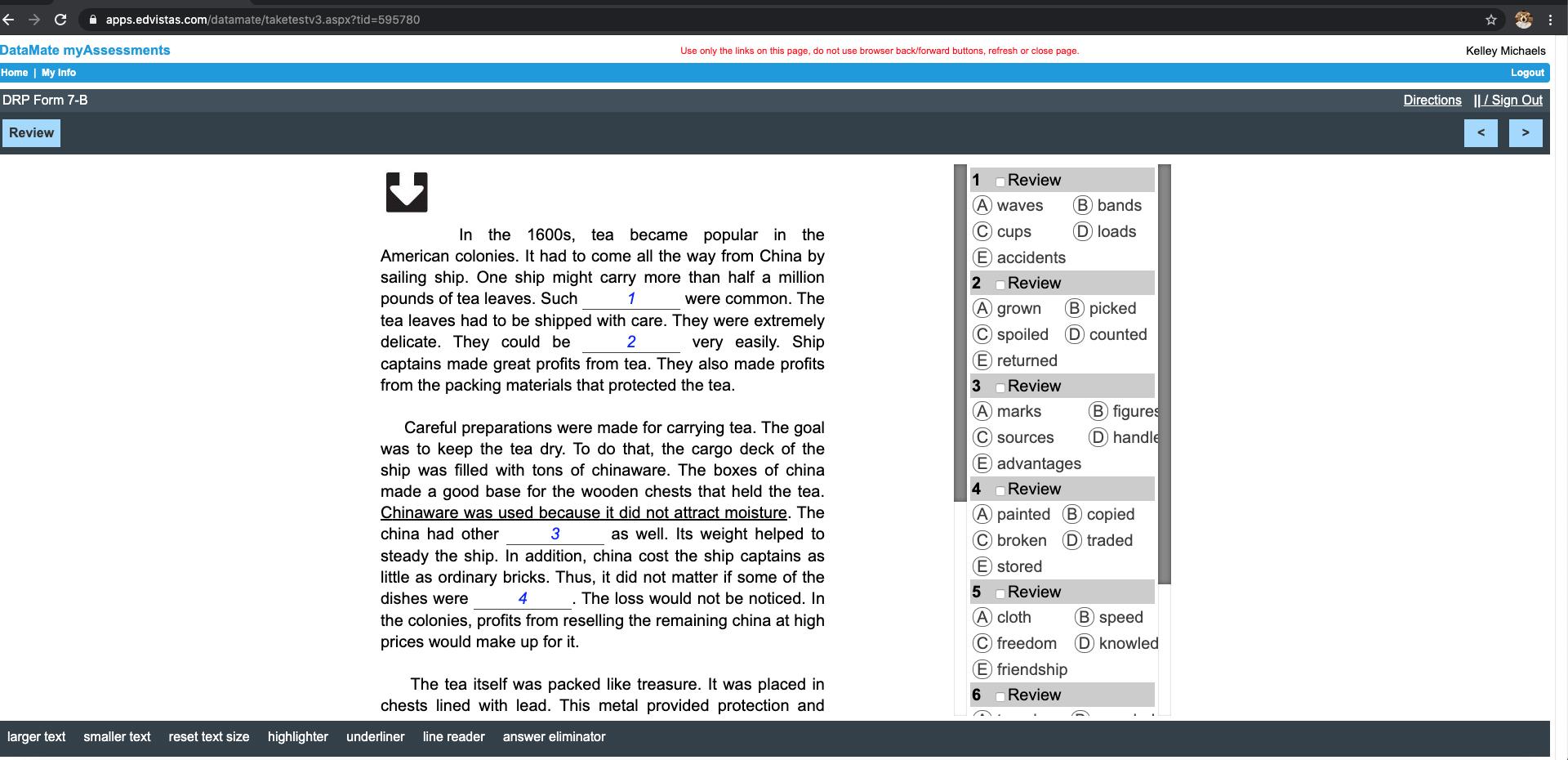 